旁路（探测）模式   NGFW可以以旁路方式部署于网络中，连接至交换机的镜像接口，对过往的流量进行嗅探，发现并记录其中的安全威胁或可疑行为（如病毒、入侵、网络滥用等），无需改变网络结构，也不会影响网络流量并形成新的故障点。拓扑图如下图所示：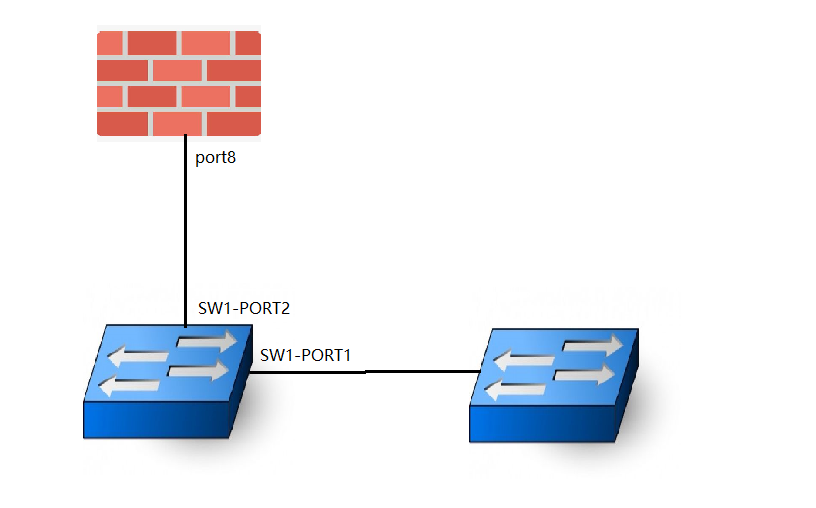 旁路模式配置要点 交换机配置（根据实际情况进行配置，建议由客户方维护人员进行配置）：配置sw port1为镜像口，将sw1-port1口上下行流量镜像到sw1-port2口 防火墙配置配置接口，开启port8的探测模式，让port8口可以对收到的数据包进行分析 IPS、DDOS、应用控制规则列表的参数模板（本文中均以default规则为例） 配置防火墙探测策略，将IPS、DDOS、应用程序控制等规则应用于port8口 开启IPS、和流量日志 （可结合现象需要，分别只开启IPS,DDOS,应用控制探测）	防火墙配置步骤配置接口，开启接口PORT8的探测模式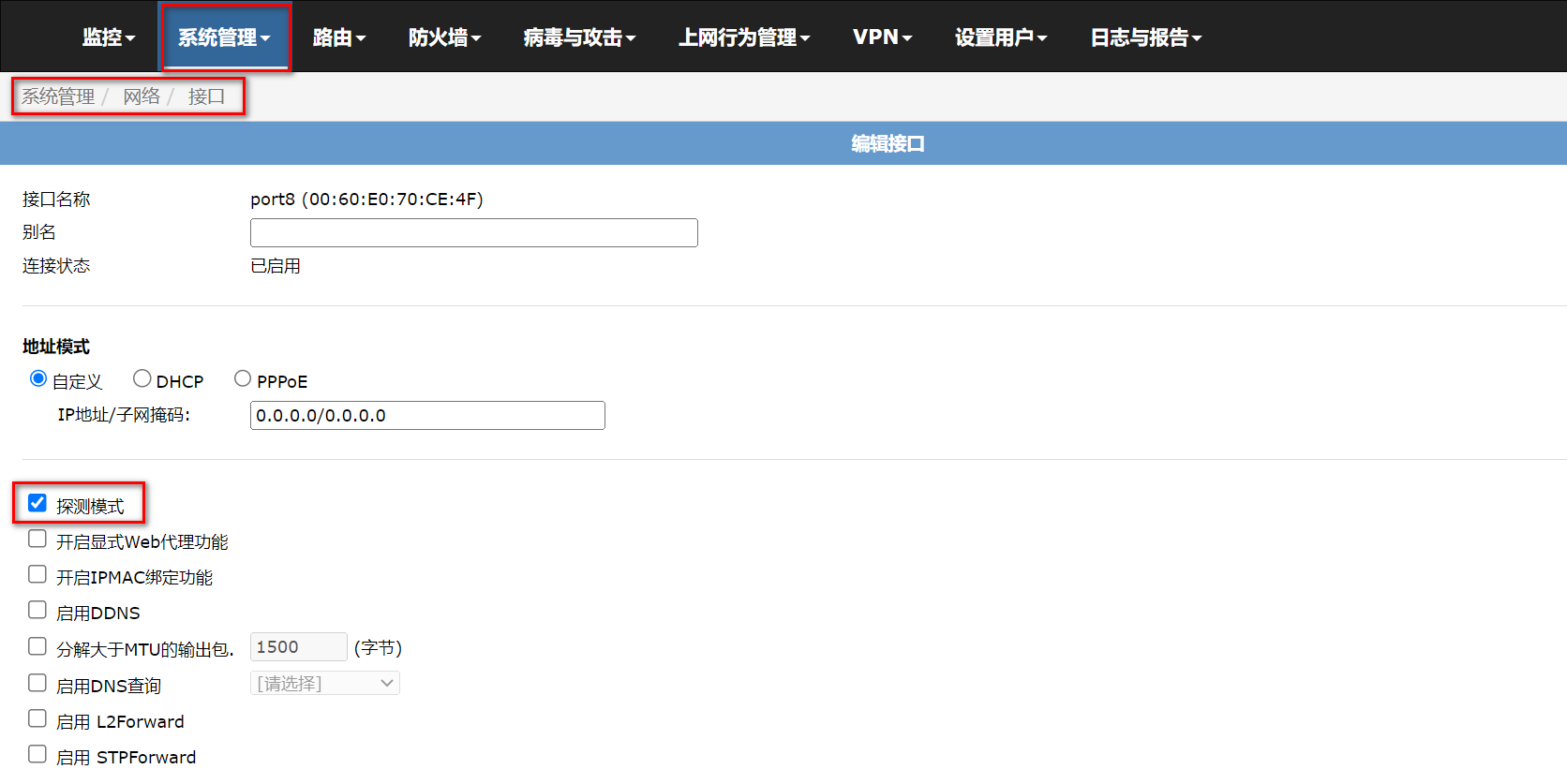 IPS、DDOS、应用控制规则列表的参数模板（如下举例供参考）1）IPS配置模板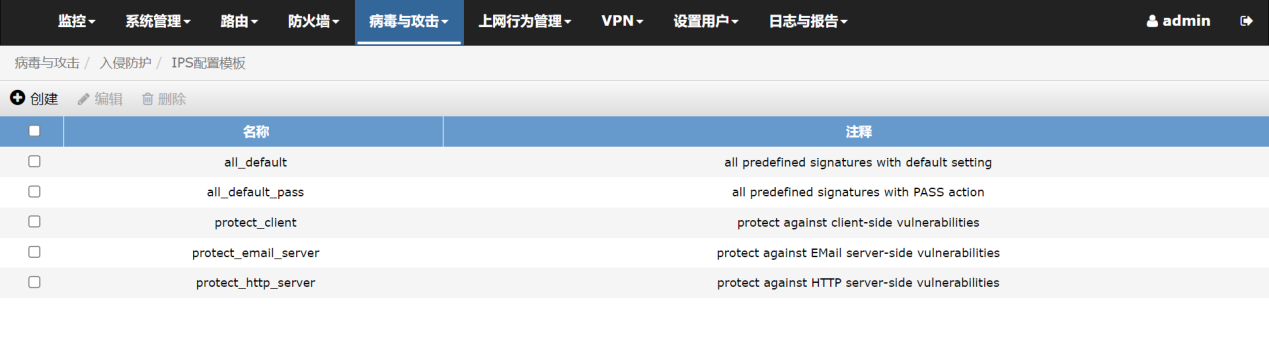 2）DDOS 配置模板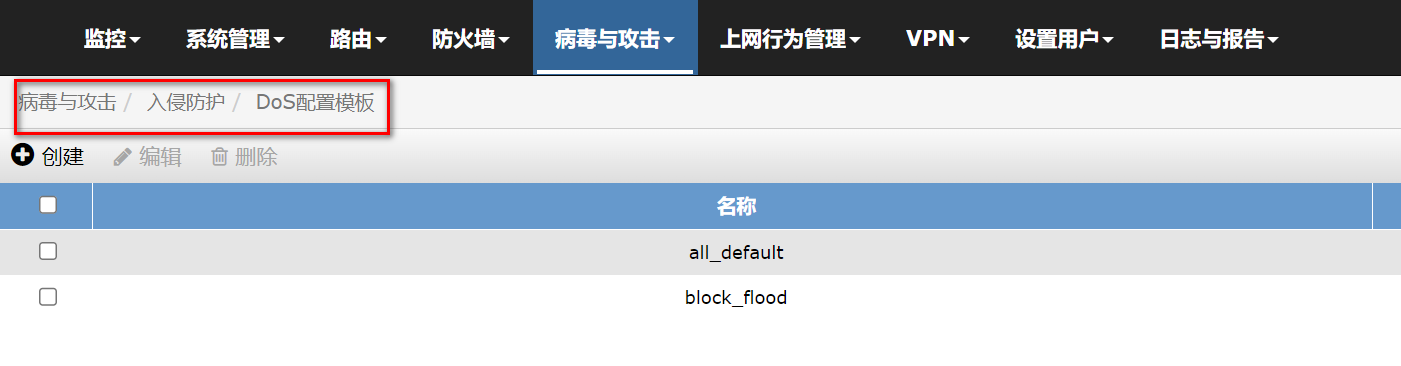 3）应用控制程序列表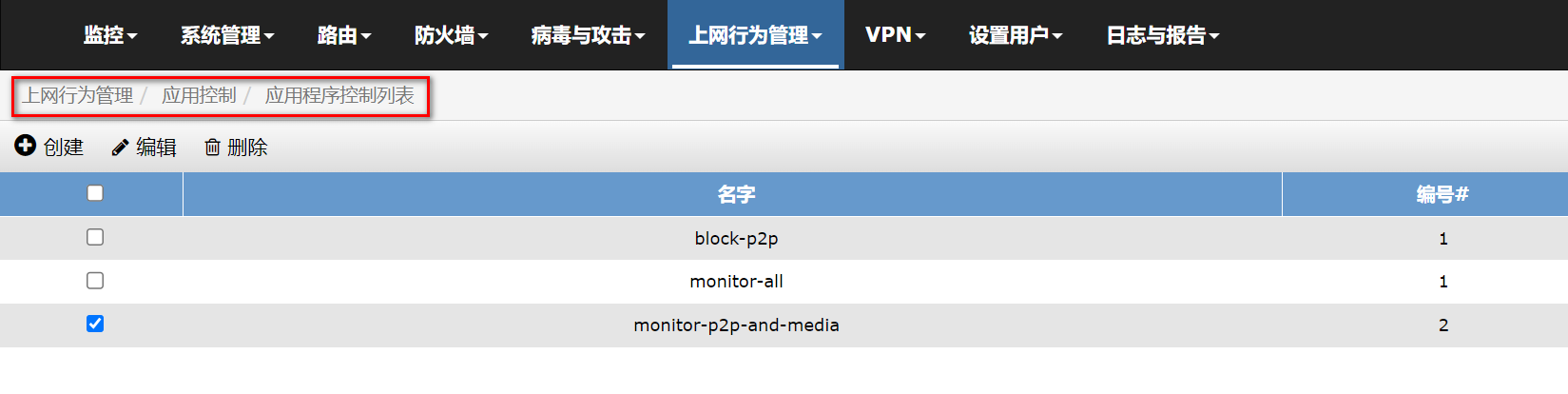 配置探测策略，并开启探测功能中的各项功能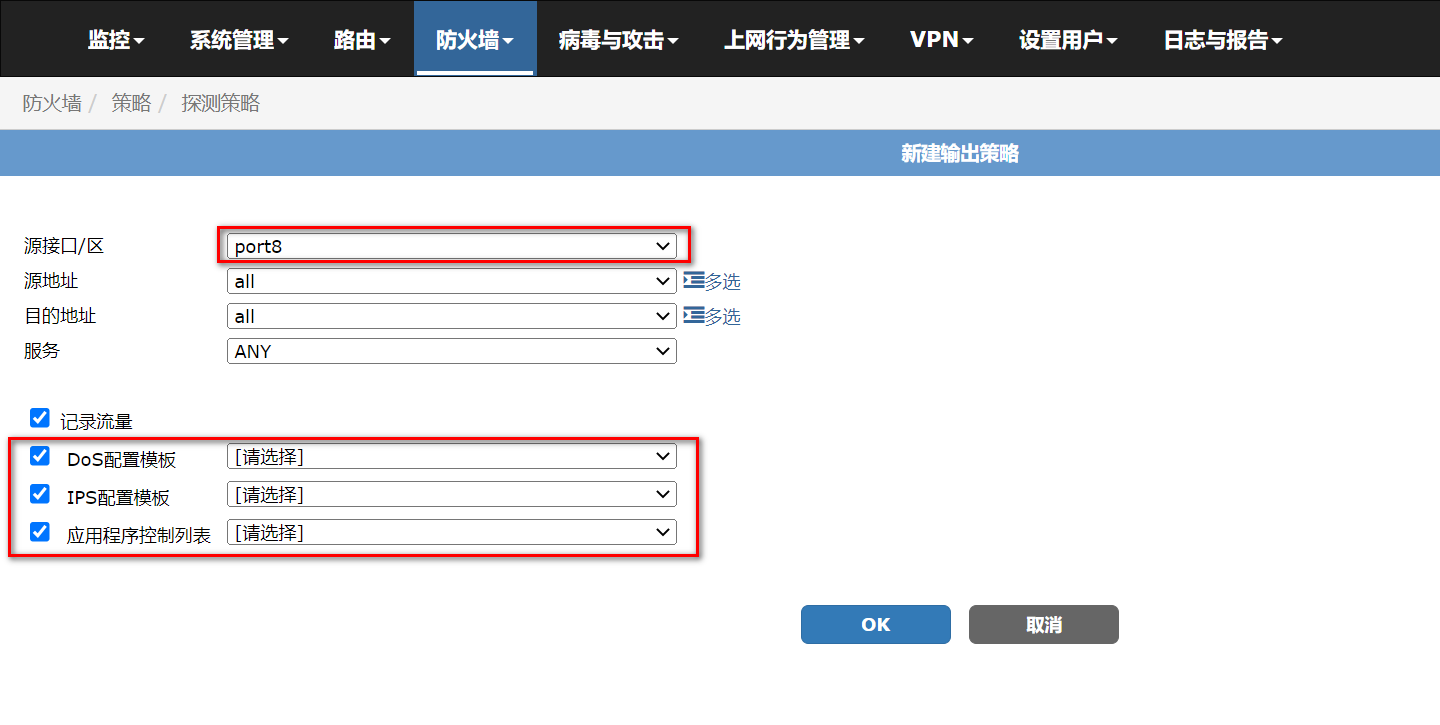 探测策略各项功能：【源接口/区】：必选项 使能探测模式的接口，选择需要配置探测策略的接口【源地址】：可选项，默认all ;可以按照源地址选择需要进行探测的流量【目的地址】：可选项 默认all ; 可以按照目的地址选择需要进行探测的流量【服务】：可选项，默认any ; 可以按照服务类型选择需要进行探测的流量【记录流量】： 是否记录流量日志，默认不勾选；（如期望产生流量日志，勾选此项，Ips配置模板项也需要同时勾选）【ddos配置模板】：可选项，默认不启用；启用后可探测流量中的ddos攻击；探测到的ddos攻击日志记录在：日志与报告-日志访问-IPS和DDOS，如下图所示【IPS配置模板】可选项，默认不开启；启用后可以探测流量中的IPS识别的攻击和漏洞；探测到的IPS日志记录在：日志与报告-日志访问-IPS和DDOS，如下图所示【应用控制列表】可选项：默认不开启；启用后可以探测流量中的应用程序类型和漏洞；探测到的应用控制类型日志记录在: 日志与报告-日志访问-应用程序控制，如下图所示如下：图1 流量日志  图2 IPS和DDOS日志  图3 应用控制程序日志图1 流量日志：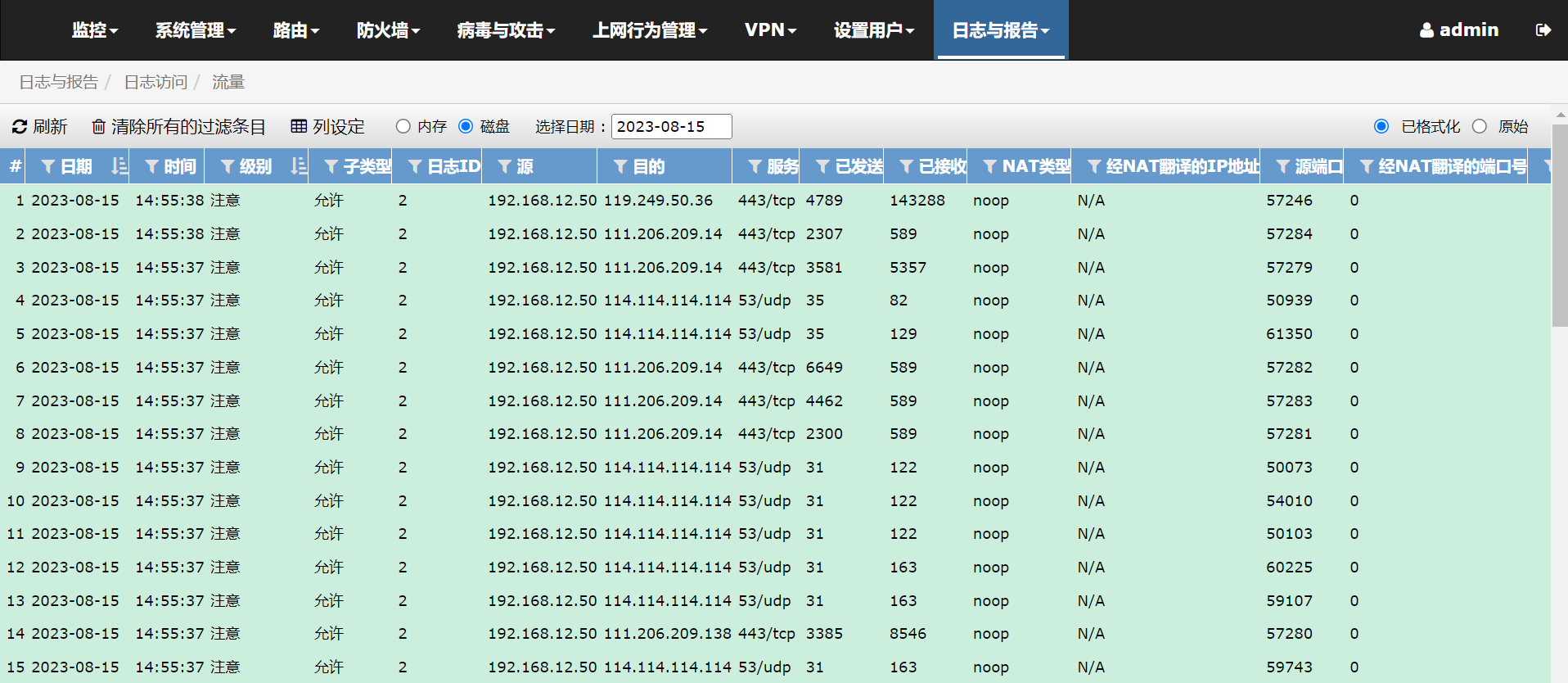 图2 IPS和DDOS日志：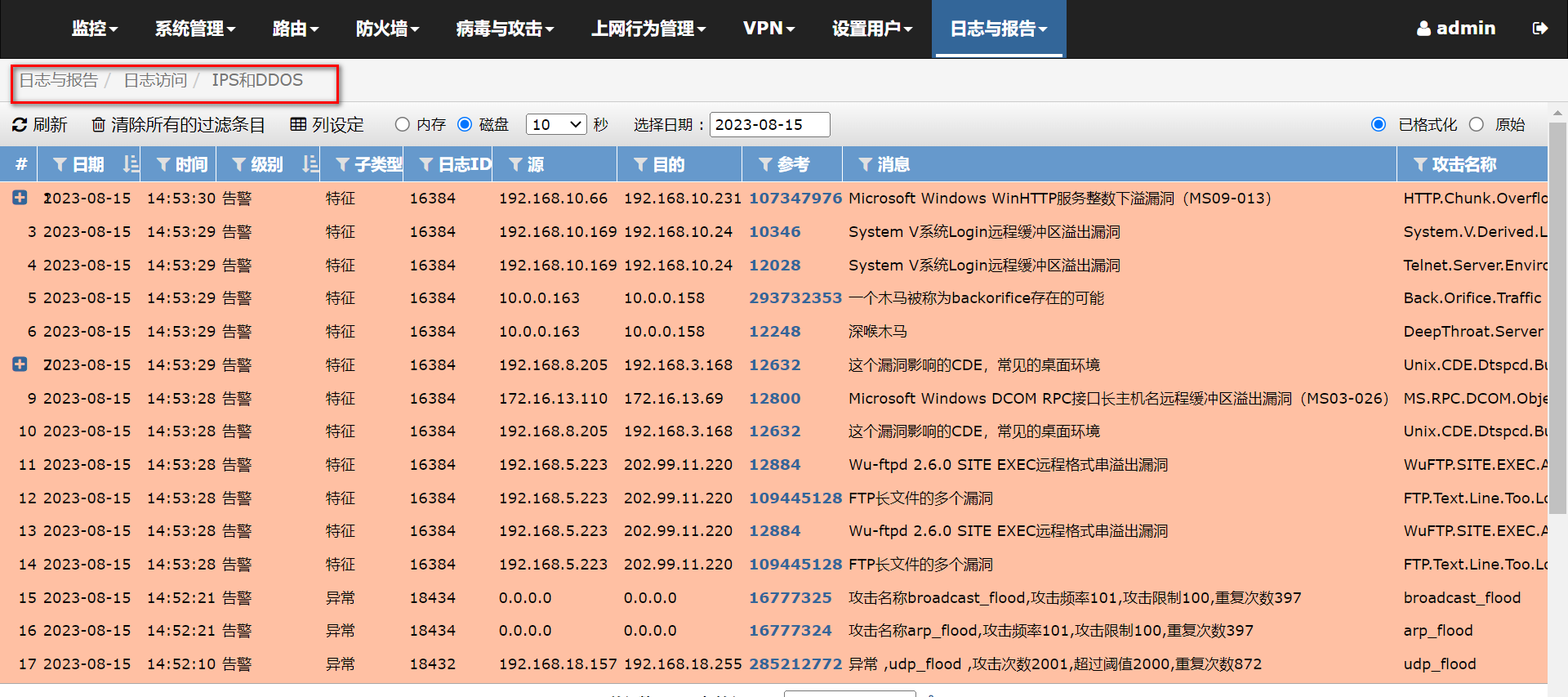 图3 应用控制程序日志：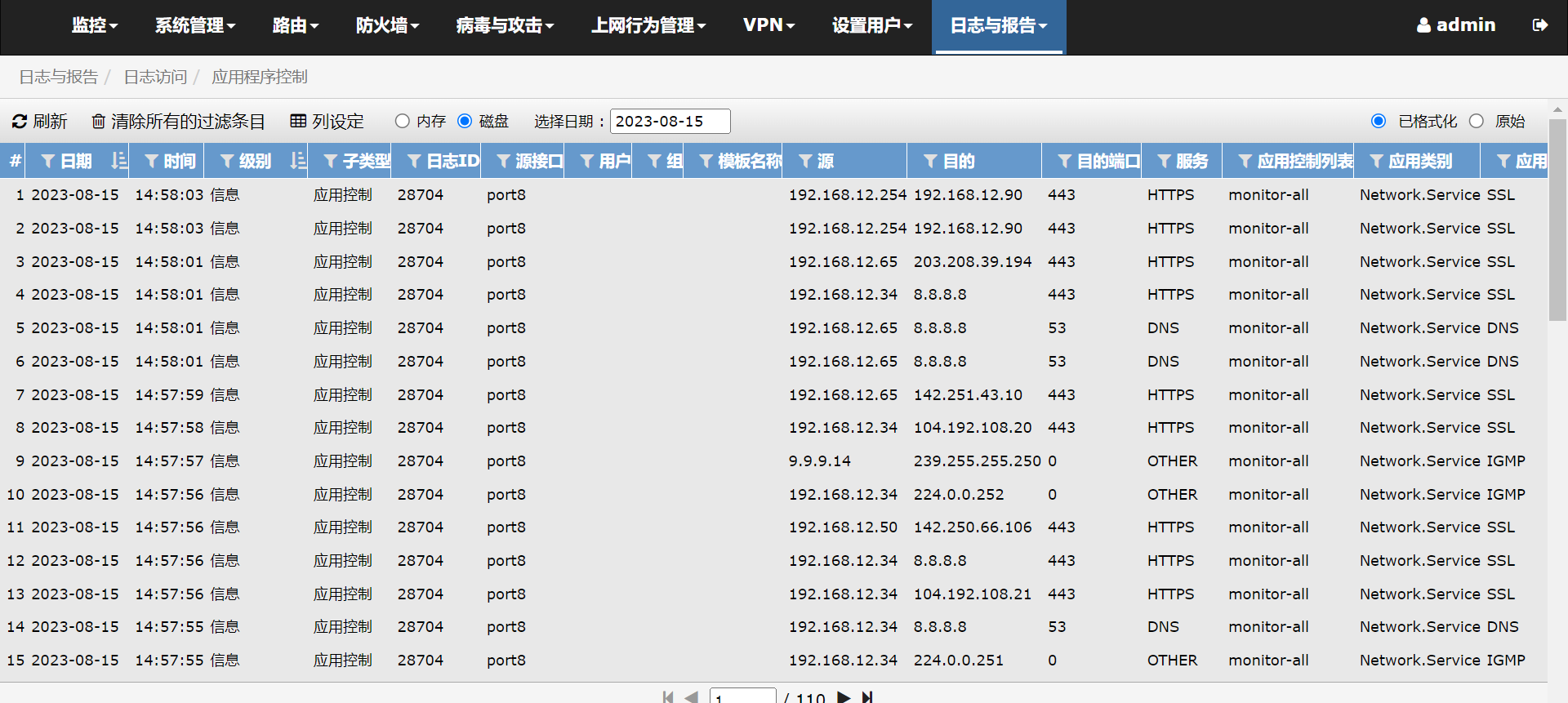 工控类防火墙工控类除了上述NGFW旁路部署外，增加了工控协议相关的工控流量审计、工控自学习和工控规则策略3项探测功能。【详见工控协议的配置参考】配置步骤：配置接口，开启接口PORT8的探测模式配置工控流量审计、工控自学习模板、工控规则策略的参数模板（如下举例供参考）1）配置工控流量审计模板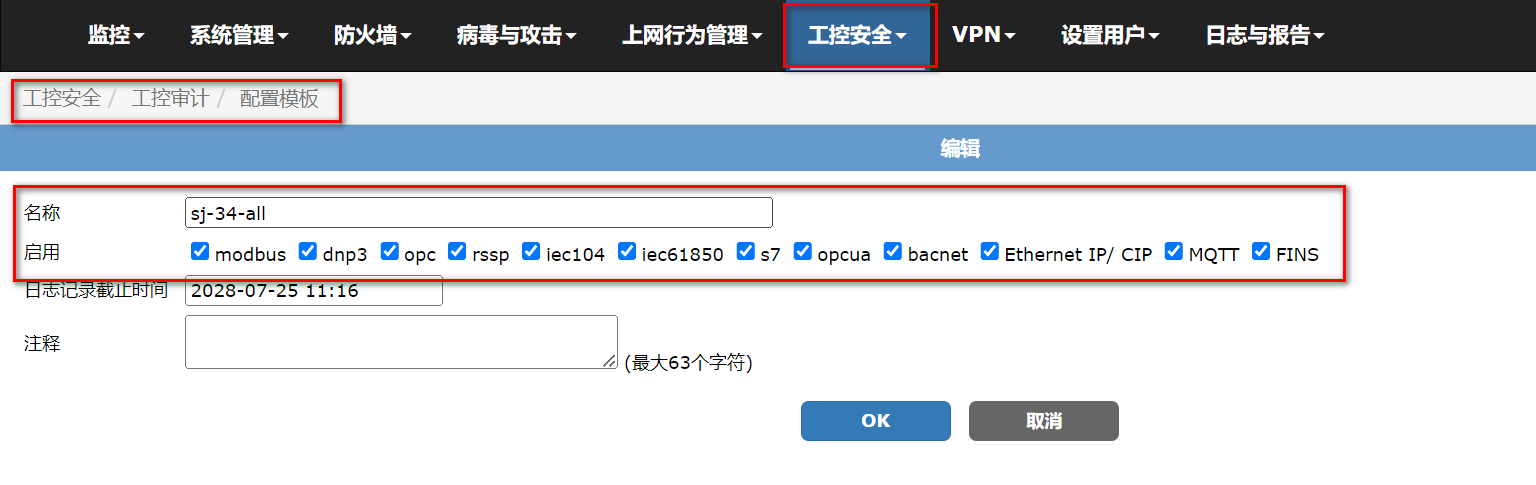 2）配置工控自学习模板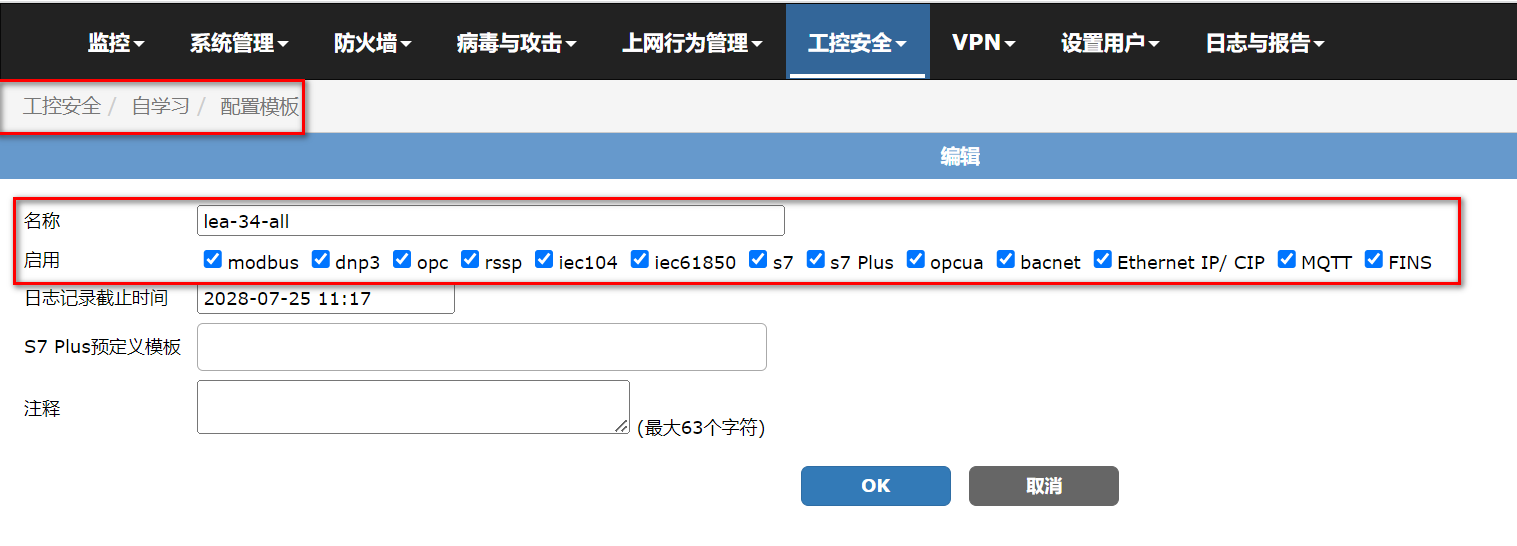    3）配置工控规则模板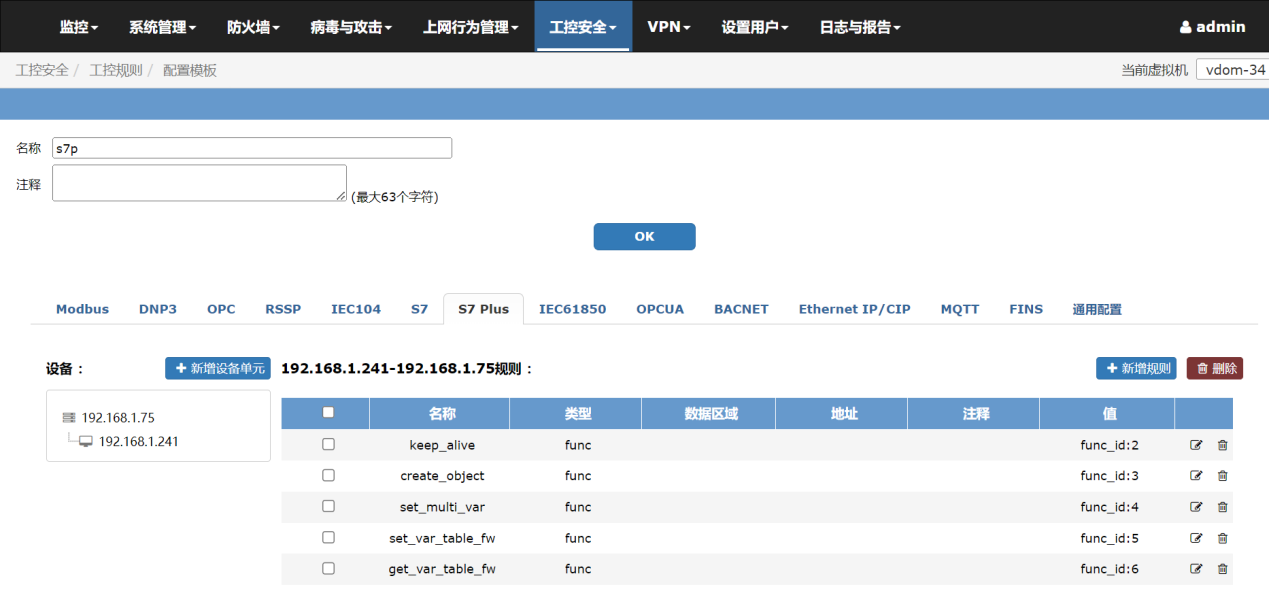 配置探测策略，并启用工控规则相关探测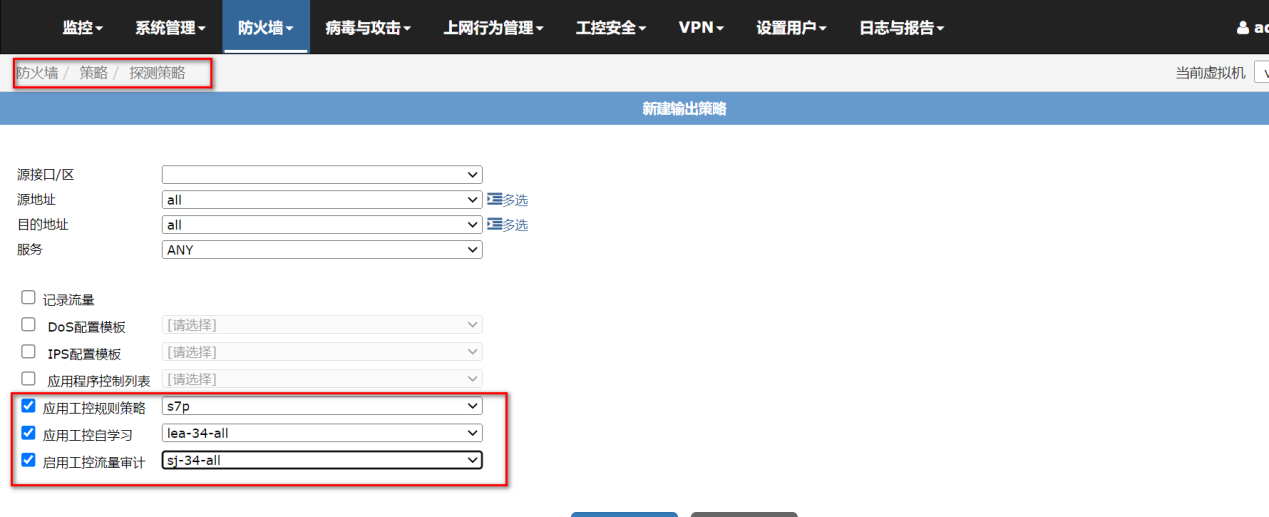 探测策略各项功能：【源接口/区】：必选项 使能探测模式的接口，选择需要配置探测策略的接口【源地址】：可选项，默认all ;可以按照源地址选择需要进行探测的流量【目的地址】：可选项，默认all ; 可以按照目的地址选择需要进行探测的流量【服务】：可选项，默认any ; 可以按照服务类型选择需要进行探测的流量【记录流量】：是否记录流量日志，默认不勾选（如期望产生流量日志，勾选此项，Ips配置模板项也需要同时勾选）【应用工控规则策略】 可选项，默认不启用；启用后可探测流量中的工控规则；探测到的工控规则日志记录在 ：日志与报告-日志访问-工控安全事件，如下图所示【应用工控自学习】可选项，默认不开启；启用后可以对工控流量自学习生成规则文件，用于生成工控规则策略（没有工控规则策略时，必须开启一段时间的工控自学习，并且有相应的工控流量，才能完成自学习，并生成自学习规则文件）；工控自学习到的规则文件记录在：日志与报告-文档文件读取-工控自学习内容（注：用户无需关注此归档文件；当用户生成工控规则时会自动调用）【启用工控流量审计】可选项：默认不开启；启用后可以探测流量中的工控流量并进行记录；启用工控流量审计的日志记录在: 日志与报告-日志访问-工控流量审计，如下图所示如下：图1 工控安全事件截图  图2 工控流量审计截图  图1 工控安全事件截图：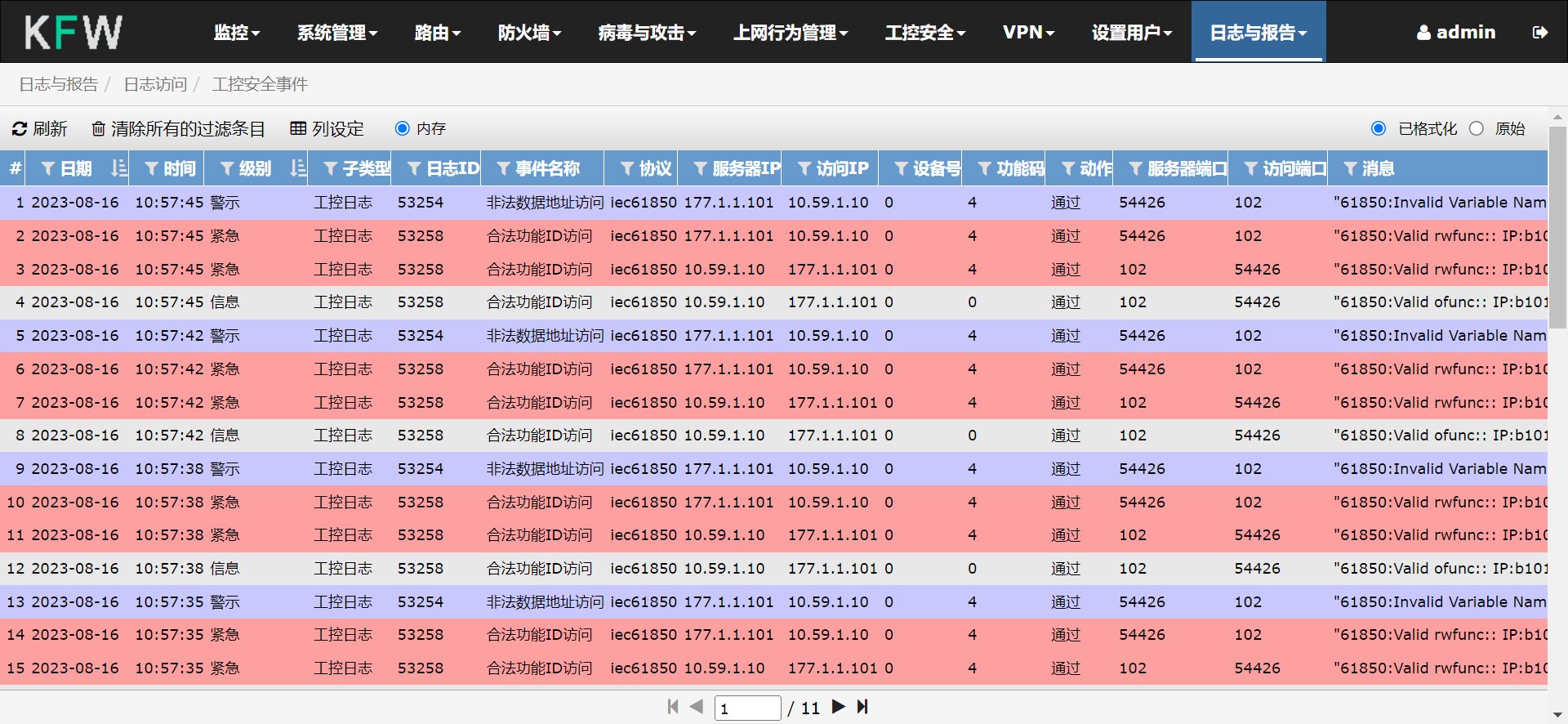 图2 工控流量审计截图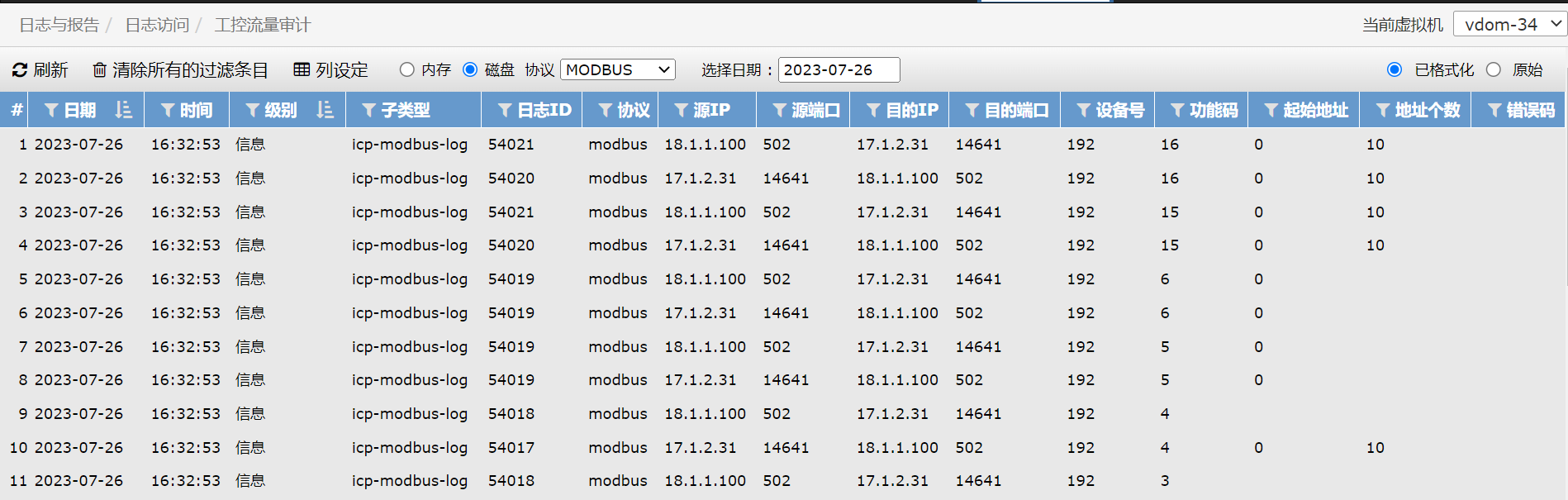 探测策略常见问题镜像过来的流量为单向流量防火墙需要分析双向流量，才能进行更详细的解析；所以如果从现场交换机或路由器镜像过来的一个方向的流量，可能会有探测解析不全问题设备开启所有的探测项，有的探测项不出来日志的问题低端防火墙CPU 内存低的情况下，全部开启各种探测，会导致IPS引擎利用率99.9%。 造成部分探测的日志无法打印。建议采用较高性能的设备，或探测策略中开启部分(部分低端设备，内存4G 默认只开启一个IPS引擎；如手工配置引擎数量，需要同步增大8G以上内存，否则不建议增加Ips引擎开启数量)常用定位命令：1） dump test application ipsmonitor 11 是把session写入共享内存：dump test application ipsmonitor 1112 是把内存中的内容都出来：dump test application ipsmonitor 12例：APW1KMB001001902 # dump test  application    ipsmonitor  <Integer>    test levelAPW1KMB001001902 # dump test  application    ipsmonitor  11APW1KMB001001902 # dump test  application    ipsmonitor  12Total entries : 81192.168.12.66 51902 111.161.124.96 443 6192.168.12.34 51044 23.46.26.136 80 6192.168.12.66 53820 142.251.8.188 5228 6192.168.12.66 49060 101.198.2.136 443 6192.168.12.81 48766 4.2.2.1 53 17192.168.22.6 53886 192.168.12.232 10003 6192.168.12.65 43708 140.207.176.101 80 6192.168.12.34 51042 157.255.209.248 80 6192.168.22.6 53230 192.168.12.232 10003 6192.168.12.34 62655 157.148.61.140 443 6192.168.12.50 58828 157.148.59.240 80 6192.168.12.50 58808 211.93.242.60 443 6192.168.12.50 61314 111.161.124.96 443 6192.168.12.65 59638 60.28.172.100 80 6192.168.12.254 53639 192.168.12.83 443 6192.168.12.50 62452 192.168.1.231 23 6192.168.12.254 40966 192.168.12.83 443 6192.168.12.69 59115 8.8.8.8 53 17192.168.12.65 54961 116.130.229.204 443 6